Hai meno di 30 anni, non studi e non lavori?Iscriviti al 𝐂𝐎𝐑𝐒𝐎 𝐆𝐑𝐀𝐓𝐔𝐈𝐓𝐎 per diventare un 𝐝𝐢𝐠𝐢𝐭𝐚𝐥 𝐜𝐨𝐧𝐭𝐞𝐧𝐭 𝐜𝐫𝐞𝐚𝐭𝐨𝐫 𝐩𝐫𝐨𝐟𝐞𝐬𝐬𝐢𝐨𝐧𝐢𝐬𝐭𝐚!150 ore di formazione per imparare a realizzare e caricare contenuti (testi e immagini) di qualità su siti web, blog, portali di e-commerce e social network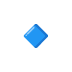 60 ore di attività per aiutarti a definire una tua idea imprenditoriale in un settore in crescita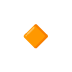 4 ore di orientamento professionale con i nostri tutor esperti del mercato del lavoroSolo 9 i posti disponibili!Iscriviti entro il 14/02/2022 scaricando la domanda di ammissione da questo linkhttps://bit.ly/3K12glS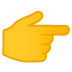 Info: feltre@enacveneto.ittel 0439840947#GaranziaGiovani #veneto Regione del Veneto 